                                 DİŞ HEKİMLİĞİ FAKÜLTESİ DEKANLIĞINA202…-202… Eğitim-Öğretim yılı  Güz /  Bahar yarıyılında aşağıda yazılı derse ait  Arasınav ….   Ödev …. Uygulama …. Proje ….   Seminer ….   ……………… Yarıyıl/yılsonu Bütünleme  Tek ders sınavı  Ek sınav sonucumun tekrar incelenmesini arz ederim.İncelenmesi İstenen (Öğrenci dolduracak)Değerlendirme Sonucu: (Öğretim elemanı dolduracak)…/…/202… (imza)Ek-1 Sınav kâğıdı fotokopisi ( Notta değişiklik varsa )Ek-2 Sınav yoklama tutanağı ( Girmedi (GR) olan not değişiklikleri için )Nuh Naci Yazgan Üniversitesi Diş Hekimliği Fakültesi Eğitim-Öğretim Sınav Yönetmeliğinin ilgili maddesiMADDE 24 - (1) Sınav sonuçları öğrenci bilgi sisteminde ilan edilir. (2) Öğrenciler sınav sonuçları ilan edildikten sonra en geç beş iş günü içinde yazılı olarak Dekanlığa itiraz edebilirler. (3) İtirazlar, maddi hata yönünden ilgili öğretim elemanı tarafından incelenir ve sınav sonucunda değişiklik olması halinde itiraz başvuruları itirazın yapıldığı tarihten itibaren en geç on gün içinde Fakülte Yönetim Kurulu tarafından sonuçlandırılır.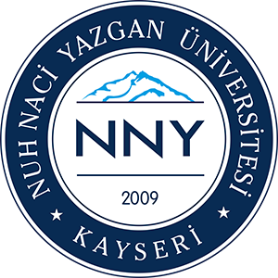 T.C.NUH NACİ YAZGAN ÜNİVERSİTESİÖĞRENCİ İŞLERİ DAİRE BAŞKANLIĞIDOKÜMAN KODUÖİDB – D-02T.C.NUH NACİ YAZGAN ÜNİVERSİTESİÖĞRENCİ İŞLERİ DAİRE BAŞKANLIĞIYAYIN TARİHİ08.2020DİŞ HEKİMLİĞİ FAKÜLTESİ SINAV SONUCUNA İTİRAZ DİLEKÇESİSAYFASayfa 1 / 1Adı ve Soyadı...../....../202…(imza)Bölümü/Programı...../....../202…(imza)Öğrenci Numarası...../....../202…(imza)Dersin KoduDersin AdıSonuçİlan TarihiSınav NotuDersin KoduDersin AdıÖğretim ElemanıYeni Notu